実習記録（デイリーノート）日付：　　　　年　　月　　日【本日の目標】実習記録（デイリーノート）日付：　　　　年　　月　　日【本日の目標】実習記録（デイリーノート）日付：　　　　年　　月　　日【本日の目標】【見学・評価】【見学・評価】【見学・評価】時間予定実習内容 9：0010：0011：0012：0013：0014：0015：0016：0017：00【本日の振り返り】【本日の振り返り】【本日の振り返り】うまくできたこと/理解できたことうまくできたこと/理解できたことうまくいかなかったこと/理解が不十分なこと【検査・測定結果】【検査・測定結果】【検査・測定結果】【本日の主観的達成度】【本日の主観的達成度】【本日の主観的達成度】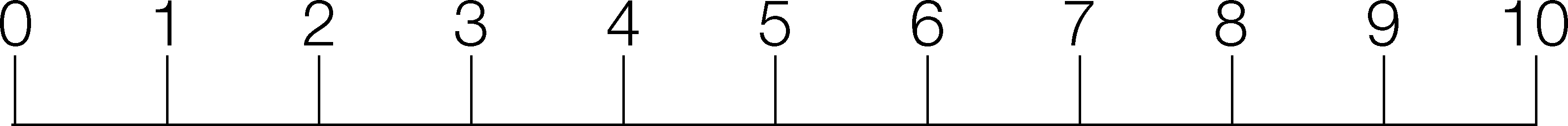 【実習指導者からのフィードバック内容】【実習指導者からのフィードバック内容】【実習指導者からのフィードバック内容】【1日のまとめ・次回の目標】【1日のまとめ・次回の目標】【1日のまとめ・次回の目標】【実習指導者の署名とコメント】（コメントの記載は任意）【実習指導者の署名とコメント】（コメントの記載は任意）【実習指導者の署名とコメント】（コメントの記載は任意）署名：　　　　　　　　　　　　　　　㊞署名：　　　　　　　　　　　　　　　㊞署名：　　　　　　　　　　　　　　　㊞